GESU SCHOOL-STUDENT SUPPLY LIST2450 Miramar Blvd, University Hts, Ohio 44118	P.1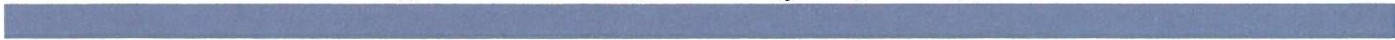 * Kindergarten Supply Fee - $20.00 (Special Programs/ Projects)Kindergarten:1-1" Binder (plain color, hard cover) 1-Crayon 24ct1-Plastic 2 Pocket 3 Prong Folder-blue 1-Plastic 2 Pocket 3 Prong Folder-red 1-Plastic 2 Pocket 3 Prong Folder-yellow1-Plastic 2 Pocket 3 Prong Folder-green12-Jumbo Glue Sticks (1.4 oz)1-Markers - 10 count, Thick Classic Colors 1-Spiral Notebook -Wide Rules- 70ct12-Pencils - Sharpened, Laddie with Erasers2- 100 pack no line index cards 1-lndex Cards Box-3x5 Plastic2 Bottles Elmer’s School Glue (7.6oz.)1-Headphones- Sony MDR222KD 2-Disinfectant Wipes (Boys)2-Tissue Box (Boys)   2- Plastic Pencil Box    1-Gallon size Ziplocs (Boys)   1-Paper Plates 9” (Boys)2-Baby Wipe Box (Girls)1-100ct. 6”Paper Plates (Girls)1-Sandwich size Ziplocs (Girls)2-Paper Towel Rolls (Girls) 2-Table Cloth (rectangular disposable plastic)1-100 ct. Plastic Sheet Protectors1-Long sleeved T-Shirt for Art (oversized)1-Backpack (no wheels)1-Brown Paper Lunch Bags (giant size)1-Change of clothes in a plastic bag (labeled) 1-Clean sock4-Pack Expo Low Oder Dry Erase Fine Point Markers 1-Sharpie fine point- Black1-Eraser -PinkFirst Grade:1-Crayon- 24 Ct 2-Eraser1-Plastic 2 Pocket Folder - Blue1-Plastic 2 Pocket Folder-Yellow 1-Plastic 2 Pocket Folder- Red4-Pencils- Sharpened, Laddie with Erasers2-Dry Erase Marker Black Chisel Tip1-Headphones- Sony MDR222KD 6-Large Glue Sticks (.77oz)1-Paper Towel Roll 1-Pencil Pouch1-Scissors1-Tissue Box 1-Art ShirtBackpack (no wheels) 1-Pencil Sharpener2-Black SharpiesSecond Grade:1-Glue-WashableSchool Bottle- 4oz 1-Box Crayons-24ct1-Markers Crayola Classic Thick 8ct8-Dry Erase Markers-Chisel-Black24-#2 Pencils, Sharpened with Erasers 1-Colored Pencils-12ct8-Erasers- pink1-Plastic 2 Pocket Folder -Blue1-Plastic 2 Pocket Folder-Yellow 1-Plastic 2 Pocket Folder-Red1-Plastic 2 Pocket Folder-Green 1-Headphones-Sony M DR222KD 6-Large Glue Sticks (.77oz)2-Pencil Pouch (1 for Homeroom and 1 for Art Class)1-Scissors2-Tissue Box2-Disinfectant Wipes (canister)1-Box Ziploc Bags-Quart Size (Girls)1-Clean Sock1-Paper Towel Roll (Boys)1-Addition Flash Cards   1-Subtraction Flashcards   2-Black Sharpie-Fine TipGESU SCHOOL-STUDENT SUPPLY LIST                                         P.2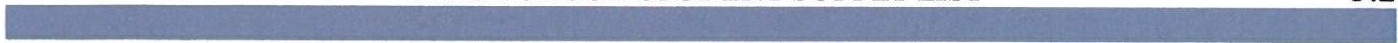 Third Grade:1-Eraser1-Crayon-24ct1-Multiplication Flash Cards (for home) 1-0ivision Flash Cards (for home)1-Plastic 2 Pocket Folder-Yellow 1-Plastic 2 Pocket Folder-Red1-8 Pocket Folder/Organizer (not Expanding File Folder) 3-Large Glue Stick (.77 oz.)1-Washable Glue Bottle (4oz) 1-Washable Markers - 8ct thick4-Composition Book- Wide Rule-Not Spiral 48- #2 Sharpened Pencils (no Mechanicals) 1-Scissors1-Headphones-Son y MDR222KD1-Paper Towel Roll (Boys)1-Quart Bags (girls)1-Pencil Pouch1-Tissue Box1-Colored Pencils-Crayola-12 Ct 1-Disinfectant Wipes Canister   1-Dry Erase Markers 4 color set1-Pencil Sharpener    2-Black Flair Pens    2-Black Sharpies fine tip   1-Ruler 12in/30cmFourth Grade:3-Glue Sticks (.77 oz) 1-Pencil Sharpener 1-Eraser   1-Crayon 24ct1-Pencil Pouch1- Box-Colored Pencils1-Washable School Glue Bottle (4oz) 1 Pack-Index Cards 3x5, Ruled (l00ct)2- Black Sharpie fine tip4-2 Pocket Folders (Blue,Green,Orange,Red) 1- 13 Pocket Expanding File FolderWashable Markers -Set thick 8ct.5-1 Subject Notebooks -Wide Rule12- #2 Pencils Sharpened (No Mechanicals) 2-3 Subject Notebooks-Wide Rule   1-Filler Paper-Wide Rule2-Ballpoint Pen-Red1 -Ruler -12in/ 30cm1-Scissors2-Scotch Tape2-Yellow Highlighters1-Switch Bag/Tote Bag (no Backpack or Duffle Bags)1-Book Bag/Backpack2-TissueBoxes1-Disinfectant Wipes Canister1-Paper Towel Roll5-Stretchable lg Book CoversFifth Grade:Erasers -Pink2-Highlighter-Yellow-Chisel 1 Box-Colored Pencils1-Washable School Glue Bottle (4oz) 3-Large Glue Sticks (.77oz)1- 1.5 "Binder1-Pencil Sharpener1-Black Sharpie -Fine Tip1-Washable Markers Classic1-4 Pack Dry Erase Markers- Chisel Tip 1-Disinfectant Wipes1-Scissors1-Multiplication Flash Cards (Home)8-2 Pocket 3 prong Folders  2-Tissue Box  1-Tote Bag Book Bag/Back Pack for home (no wheels) 1- Sketch Pad Wire Bound top 9x12 30Ct 7-1 Subject Notebooks-Wide Rule12-#2 Sharpened Pencils or Mechanicals 1-Filler Paper-Wide Rule1-Crayons 24ct 1-Pencil Pouch10- Blue or Black/NO Gel Pens 10- Ballpoint Pens-Red2-Extra Lg. Stretch Book CoverClear Contact Paper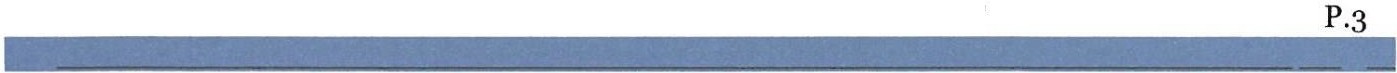 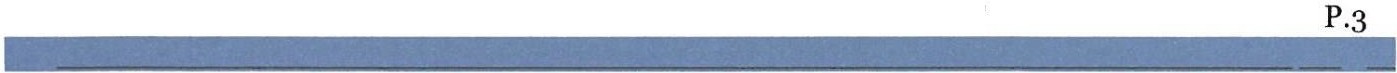 Sixth Grade:1 Box-Colored Pencils 12ct1 4 Pack-Dry Erase Markers Chisel Tip 1 Box-Crayons 24ct2-Erasers-Pink3-2 Pocket Folders 1-Pencil Pouch1-8 Pocket Folder Organizer1-Washable School Glue Bottle (4oz) 3-Large Glue Stick (.77oz)Black SharpieHighlighter Markers1 Box-Washable Markers-thin classic colors 1-Sketch Pad 9x12 Wire top 30 Ct6-1 Subject Notebooks-Wide Rule 3 Packs-Filler Paper-Wide Rule12-#2 Sharpened Pencils or Mechanical 1-1.5" Binder5-Dividers for Binder 1-Switch Bag/Tote Bag (no Backpack or Duffle Bag) 1-Pencil Sharpener1-Mini Stapler 1-ScissorsRuler 12in/30cm10-Ballpoint Pens- Blue or Black 2-Ballpoint Pens-Red    2-Tissue Box1-Disinfectant Wipes Canister6-Large Books Covers (cloth or paper)Seventh & Eight Grade:4-1.5" Binders2- Set-Dividers 5-tab1 Box-Colored Pencils 8ct.1 Box-Washable Markers-thin 1 Box-Crayons 24ct6-2 Pocket Folders 2-Eraser2-Black Sharpie-Fine TipSketch Pad Wire top 9x12 30Ct 3-Large Glue Sticks (.77oz)Highlighter Markers -Chisel1 Pack-Index Cards 3x5-Wide Rule 5-1 Subject Notebook -Wide Rule1-Switch Bag/Tote Bag (no Backpacks or Duffle Bag)3- Packs-Filler Paper-Wide Ru le or College Rule 12- #2 Sharpened Pencils or Mechanical1-Scissors1-Ruler 12in/ 30cm 1-Protractor 6 inch10-Ballpoint Pens-Dark Blue or Black1- 4 Pack Dry Erase Marker Chisel Tip 2-Ballpoint Pens-Red1-Pencil Pouch1-Headphones or Earbuds 2-Tissue Boxes1-Wipes-Disinfectant 1-Gym Bag   1-Texus Instruments Scientific (Tl-30X iis) Calculator    